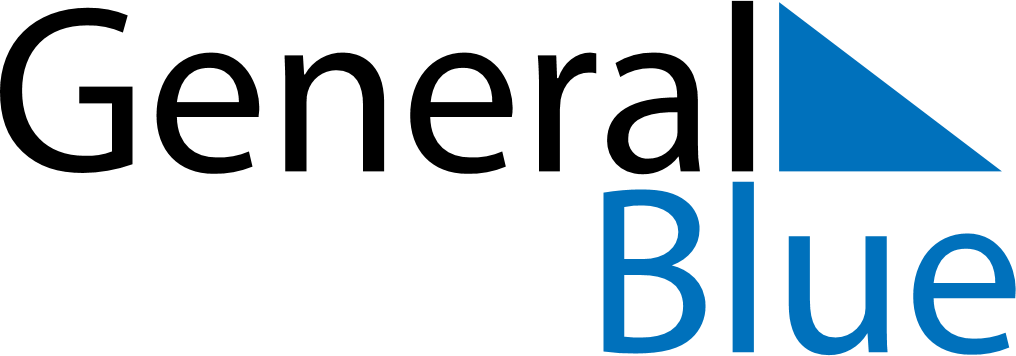 Weekly CalendarSeptember 15, 2019 - September 21, 2019SundaySep 15MondaySep 16TuesdaySep 17WednesdaySep 18ThursdaySep 19FridaySep 20SaturdaySep 21